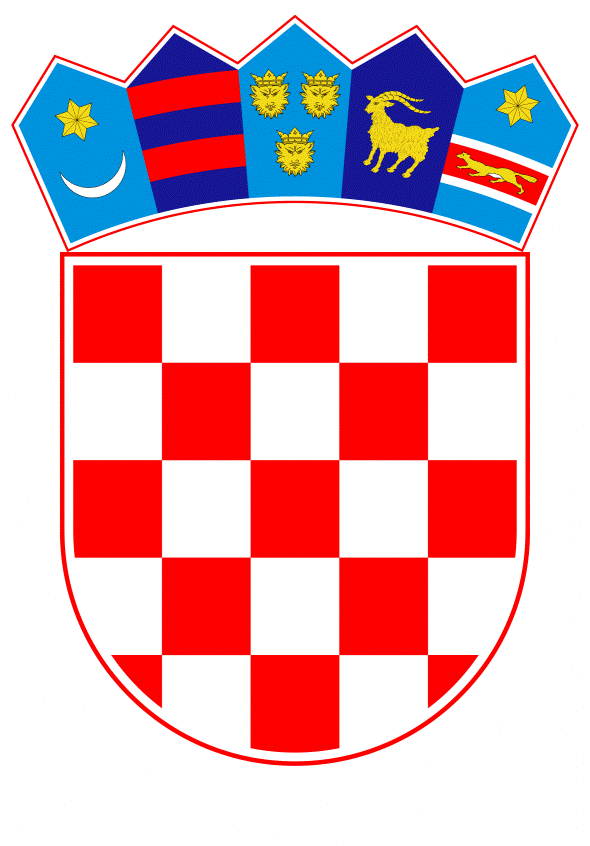 VLADA REPUBLIKE HRVATSKE		Zagreb, 18. kolovoza 2022. ________________________________________________________________________________________________________________________________________________________________________________________________________________________________								                             PRIJEDLOGKLASA:URBROJ:Zagreb,     PREDSJEDNIKU HRVATSKOG SABORAPredmet:        Godišnje izvješće o radu Državne komisije za kontrolu postupaka javne nabave   za 2021. godinu  	 – mišljenje VladeVeza: 	Pismo Hrvatskog sabora, klase: 021-3/22-09/53, urbroja: 65-22-03, od 15 lipnja 2022. godine Na temelju članka 122. stavka 2. Poslovnika Hrvatskog sabora („Narodne novine“, br. 81/13., 113/16., 69/17., 29/18., 53/20., 119/20. - Odluka Ustavnog suda Republike Hrvatske i 123/20.), Vlada Republike Hrvatske o Godišnjem izvješću o radu Državne komisije za kontrolu postupaka javne nabave za 2021. godinu, daje sljedeće mišljenje:M I Š L J E N J EVlada Republike Hrvatske predlaže Hrvatskom saboru da prihvati Godišnje izvješće o radu Državne komisije za kontrolu postupaka javne nabave za 2021. godinu, koje je predsjedniku Hrvatskog sabora dostavila Državna komisija za kontrolu postupaka javne nabave, aktom Klase: 026-03/22-01/1, Urbroj: 354-04/18-22-3 od 15. lipnja 2022. godine. 		Za svoje predstavnike, koji će u vezi s iznesenim mišljenjem biti nazočni na sjednicama Hrvatskog sabora i njegovih radnih tijela, Vlada je odredila dr. sc. Davora Filipovića, ministra gospodarstva i održivog razvoja, i državne tajnike Ivu Milatića, dr.sc. Marija Šiljega, Milu Horvata i Natašu Mikuš Žigman.     PREDSJEDNIK mr.sc. Andrej PlenkovićPredlagatelj:Ministarstvo gospodarstva i održivog razvoja Predmet:Godišnje izvješće o radu Državne komisije za kontrolu postupaka javne nabave za 2021. godinu - mišljenje Vlade